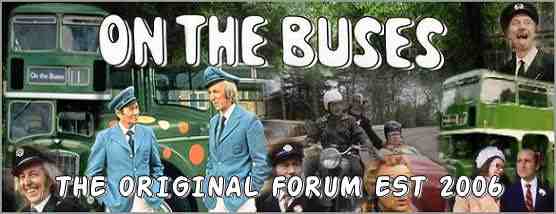  You are cordially invited to attend the 2012 On The Buses Event: A Fresh StartOn Saturday the 30th of June 2012 at The Fairway Hall, Borehamwood at 9.30 amTicket Owner ………….     ………………..Ticket Type: ………….Ticket No: …...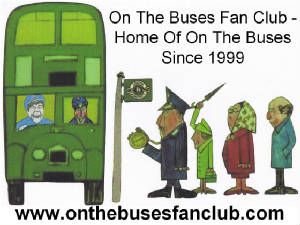 